יחזקאל פרק לז (א)ב"חזון העצמות היבשות" הנביא יחזקאל רואה בקעה מלאה בעצמות אדם יבשות, לנגד עיניו העצמות מתחברות ועולת עליהם גידים, בשר ועור, ואז נופחת בהם רוח חיים והם קמים לתחייה. בהמשך החזון ה' מבאר לו את המראה ואומר לו שהוא מסמל את החייאת עם ישראל מחדש. העצמות הן האומה הישראלית בגולה הנחשבת לאומה שמתה, וכשם שהעצמות קמו לתחייה גם האומה הישראלית תקום מחדש ותשוב לארצה. סקירת העצמות היבשות על פני הבקעהיחזקאל פרק לז(א) הָיְתָה עָלַי יַד ה' וַיּוֹצִאֵנִי בְרוּחַ ה' וַיְנִיחֵנִי בְּתוֹךְ הַבִּקְעָה וְהִיא מְלֵאָה עֲצָמוֹת:(ב) וְהֶעֱבִירַנִי עֲלֵיהֶם סָבִיב סָבִיב וְהִנֵּה רַבּוֹת מְאֹד עַל פְּנֵי הַבִּקְעָה וְהִנֵּה יְבֵשׁוֹת מְאֹד:(ג) 	וַיֹּאמֶר אֵלַי בֶּן אָדָם הֲתִחְיֶינָה הָעֲצָמוֹת הָאֵלֶּה וָאֹמַר אֲדֹנָי ה' אַתָּה יָדָעְתָּ:עיין בפסוקים א-ג, וענה:א. מדוע ה' לא מסתפק להראות ליחזקאל את הבקעה מלאת העצמות ממקום אחד (פסוק א), אלא מעביר אותו בריחוף סביב סביב לבקעה (פסוק ב)?ב. מה הקשר בין הריחוף של יחזקאל סביב סביב לבקעה, לשאלה: "הֲתִחְיֶינָה הָעֲצָמוֹת הָאֵלֶּה?"?ג. מה המשמעות התשובה של יחזקאל "אֲדֹנָי ה' אַתָּה יָדָעְתָּ"?החייאת העצמותעיין בפסוקים ד-י, ותן כותרת לכל חלק:בפסוקים ד-י ניתן לראות שיחזקאל הופך להיות שותף פעיל של ה'. כיצד בא לידי ביטוי השותפות של הנביא בהחייאת העצמות היבשות? בסס את תשובתך על הכתוב.האם "חזון העצמות" התרחש במציאות?סנהדרין צב ע"ב רבי אליעזר (בן הורקנוס) אומר: מתים שהחיה יחזקאל עמדו על רגליהם, ואמרו שירה ומתו...רבי יהודה (בר אלעאי) אומר: אמת משל היה...רבי אליעזר בנו של רבי יוסי הגלילי אומר: מתים שהחיה יחזקאל עלו לארץ ישראל, ונשאו נשים והולידו בנים ובנות. עמד רבי יהודה בן בתירא על רגליו ואמר: אני מבני בניהם, והללו תפילין שהניח לי אבי אבא מהם.מיין, בטבלה שלפניך, את ארבעת הדעות של החכמים הניזכרים בגמרא.פשר החזוןיחזקאל פרק לז(יא)	וַיֹּאמֶר אֵלַי בֶּן אָדָם הָעֲצָמוֹת הָאֵלֶּה כָּל בֵּית יִשְׂרָאֵל הֵמָּה הִנֵּה אֹמְרִים יָבְשׁוּ עַצְמוֹתֵינוּ וְאָבְדָה תִקְוָתֵנוּ נִגְזַרְנוּ לָנוּ:(יב) 	לָכֵן הִנָּבֵא וְאָמַרְתָּ אֲלֵיהֶם כֹּה אָמַר אֲדֹנָי ה' 	הִנֵּה אֲנִי פֹתֵחַ אֶת קִבְרוֹתֵיכֶם וְהַעֲלֵיתִי אֶתְכֶם מִקִּבְרוֹתֵיכֶם עַמִּי וְהֵבֵאתִי אֶתְכֶם אֶל אַדְמַת יִשְׂרָאֵל: ס(יג) וִידַעְתֶּם כִּי אֲנִי ה' בְּפִתְחִי אֶת קִבְרוֹתֵיכֶם וּבְהַעֲלוֹתִי אֶתְכֶם מִקִּבְרוֹתֵיכֶם עַמִּי:(יד) וְנָתַתִּי רוּחִי בָכֶם וִחְיִיתֶם וְהִנַּחְתִּי אֶתְכֶם עַל אַדְמַתְכֶם וִידַעְתֶּם כִּי אֲנִי ה' דִּבַּרְתִּי וְעָשִׂיתִי נְאֻם ה': פעיין בפסוקים יא-יד, וענה:א. לפי הפשט, מה פשר העצמות היבשות והקברים?ב. מה הפשר של החייאת העצמות היבשות, ופתיחת הקברים והחייאת המתים שעולים מהקברים?ג. מעבר להחייאת העצמות היבשות, בפסוקים אלו ה' גם מודיע שלהחייאה העצמות יש שתי מטרות נוספות.	מה הן? בסס את תשובתך על הכתוב.הרקע ההיסטורי לחזון העצמות היבשותיחזקאל א(ב) בַּחֲמִשָּׁה לַחֹדֶשׁ הִיא הַשָּׁנָה הַחֲמִישִׁית לְגָלוּת הַמֶּלֶךְ יוֹיָכִין. (ג) הָיֹה הָיָה דְבַר ה' אֶל יְחֶזְקֵאל בֶּן בּוּזִי הַכֹּהֵן בְּאֶרֶץ כַּשְׂדִּים עַל נְהַר כְּבָר וַתְּהִי עָלָיו שָׁם יַד ה'.יחזקאל הנביא גלה יחד עם גלות יהויכין ("גלות החרש והמסגר"). הוא היה כהן שחי בבבל יחד עם גולים נוספים, ושהה שם בשעה שחרב בית המקדש ובשעה ששארית הפליטה גלתה לבבל ולמצרים. על האווירה ששררה בין הגולים לבבל נוכל ללמוד מדברי המזמור הבאים:תהלים קלז(א) עַל נַהֲרוֹת בָּבֶל שָׁם יָשַׁבְנוּ גַּם בָּכִינוּ בְּזָכְרֵנוּ אֶת צִיּוֹן:(ב) עַל עֲרָבִים בְּתוֹכָהּ תָּלִינוּ כִּנֹּרוֹתֵינוּ:(ג) כִּי שָׁם שְׁאֵלוּנוּ שׁוֹבֵינוּ דִּבְרֵי שִׁיר וְתוֹלָלֵינוּ שִׂמְחָה שִׁירוּ לָנוּ מִשִּׁיר צִיּוֹן:(ד) אֵיךְ נָשִׁיר אֶת שִׁיר ה' עַל אַדְמַת נֵכָר: היציאה לגלות, חורבן המקדש, המפלה במלחמות, ריבוי ההרוגים והשבויים - כל אילו מצטרפים לאווירת יאוש קשה. הייאוש נובע גם מהיכרות עם ההיסטוריה של עשרת השבטים, שיצאו לגלות כמאה וחמישים שנה קודם ועקבותיהם נעלמו ויצרו תודעה שמגלות לא חוזרים. המשבר הקיומיבחזון העצמות היבשות כל בית ישראל אומרים: "יָבְשׁוּ עַצְמוֹתֵינוּ וְאָבְדָה תִקְוָתֵנוּ נִגְזַרְנוּ לָנוּ" (יא)א. לפי פסוק יא, מה התחושה של העם? ומה הטענה של העם? בסס.ב. עיין ברקע ההיסטורי ל"חזון העצמות" שמובא לעיל, וציין שני גורמים לייאוש הקשה של העם.ג. הצע הסבר, מדוע רבים בעם חשבו שעם ישראל עומד לפני כלייה מוחלטת?ד. כיצד המראה הנבואי של "חזון העצמות היבשות" יש בו מענה ונחמה לטענת העם?המשבר הזהותי הייאוש הביא את האנשים גם למשבר זהות עמוק. היו שחשבו שהגיע העת להפוך לגויים ולעבוד את אליליהם, על כך אנו למדים מהתגובה של יחזקאל לדברי הזקנים המובאים בנבואה הבאה:יחזקאל כ, לבוְהָעֹלָה עַל רוּחֲכֶם הָיוֹ לֹא תִהְיֶה, אֲשֶׁר אַתֶּם אֹמְרִים נִהְיֶה כַגּוֹיִם כְּמִשְׁפְּחוֹת הָאֲרָצוֹת, לְשָׁרֵת עֵץ וָאָבֶן. עיין ביחזקאל כ, וענה:א. לאיזו תובנה הגיעו זקני ישראל? ב. מה יכול להיות הטיעון שעשוי להצדיק תובנה כזאת? וכיצד בחזון העצמות יש תשובה לטיעון הזה?סנהדרין קה, ע"אשמואל אמר: באו עשרה בני אדם וישבו לפניו (לפני יחזקאל).אמר להן יחזקאל: חזרו בתשובה.אמרו לו: עבד שמכרו רבו, ואשה שגרשה בעלה, כלום יש לזה על זה כלום? (האם יש להם מחויובת לבעליהם הקודמים?)אמר לו הקדוש ברוך הוא לנביא: לך אמור להן... גלוי וידוע לפני מי שאמר והיה העולם שעתידין ישראל לומר כך, לפיכך הקדים הקדוש ברוך הוא וקראו (לנבוכדנצר מלך בבל) עבדו שנאמר: "נְבוּכַדְרֶאצַּר מֶלֶךְ בָּבֶל עַבְדִּי" (ירמיהו מ"ג, י)עבד שקנה נכסים - עבד למי? נכסים למי? רש"י: עבד למי? נכסים למי - כלומר נבוכדנצר עבדי הוא וכל מה שקנה - לי הוא, ועדיין לא יצאתם מרשותי.עיין בגמרא בסנהדרין, וענה:א. מהו הטיעון של הגולים שמצדיק לעזוב את ה' ולעבוד את אלילי הגויים? (הסבר את שני הדימויים)ב. הסבר כיצד תשובת ה' מבטל את הטיען של הגולים?פשר "הרוח" בחזון העצמות היבשות(ט) וַיֹּאמֶר אֵלַי הִנָּבֵא אֶל הָרוּחַ הִנָּבֵא בֶן אָדָם וְאָמַרְתָּ אֶל הָרוּחַ 	כֹּה אָמַר אֲדֹנָי ה' מֵאַרְבַּע רוּחוֹת בֹּאִי הָרוּחַ וּפְחִי בַּהֲרוּגִים הָאֵלֶּה וְיִחְיוּ... (יג) וִידַעְתֶּם כִּי אֲנִי ה' בְּפִתְחִי אֶת קִבְרוֹתֵיכֶם וּבְהַעֲלוֹתִי אֶתְכֶם מִקִּבְרוֹתֵיכֶם עַמִּי:(יד) וְנָתַתִּי רוּחִי בָכֶם וִחְיִיתֶם וְהִנַּחְתִּי אֶתְכֶם עַל אַדְמַתְכֶם וִידַעְתֶּם כִּי אֲנִי ה' דִּבַּרְתִּי וְעָשִׂיתִי נְאֻם ה': בפסוקים אלו "הרוח" נזכרת בחזון מספר פעמים, הרד"ק מבחין בין שתי משמעויות שונות למושג "רוח": רד"ק יחזקאל לז (ט) מארבע רוחות בואי הרוח - זו היא רוח החיים... ומה שאמר "ונתתי רוחי בכם" היא רוח השכל...(יד) ונתתי רוחי בכם - זהו רוח השכל כמו שפירשנו כי כיון שאמר "ובהעלותי אתכם" (יג) הרי רוח חיים, כי לא יתנועע האדם בלא רוח חיים. אם כן מה שאמר אחר כן "ונתתי רוחי בכם" (יד) על רוח השכל אמר, והבטיחם שיתן בהם דעה ובינה והשכל, ולא יחטאו עוד, כמו שיעדם גם כן ואמר "כי כולם ידעו אותי למקטנם ועד גדולם" (ירמיהו לא, לג).רשום, בטבלה שלפניך, את שתי המשמעויות השונות של המושג "רוח" בחזון העצמות היבשות, לפי הרד"ק.נביאים רבים מבשרים על שינוי עומק רוחני שיתרחש בזמן הגאולהיחזקאל לו(כה) וְזָרַקְתִּי עֲלֵיכֶם מַיִם טְהוֹרִים וּטְהַרְתֶּם מִכֹּל טֻמְאוֹתֵיכֶם וּמִכָּל גִּלּוּלֵיכֶם אֲטַהֵר אֶתְכֶם: (כו) וְנָתַתִּי לָכֶם לֵב חָדָשׁ וְרוּחַ חֲדָשָׁה אֶתֵּן בְּקִרְבְּכֶם וַהֲסִרֹתִי אֶת לֵב הָאֶבֶן מִבְּשַׂרְכֶם וְנָתַתִּי לָכֶם לֵב בָּשָׂר: (כז) וְאֶת רוּחִי אֶתֵּן בְּקִרְבְּכֶם וְעָשִׂיתִי אֵת אֲשֶׁר בְּחֻקַּי תֵּלֵכוּ וּמִשְׁפָּטַי תִּשְׁמְרוּ וַעֲשִׂיתֶם:ירמיהו לא(לב) כִּי זֹאת הַבְּרִית אֲשֶׁר אֶכְרֹת אֶת בֵּית יִשְׂרָאֵל אַחֲרֵי הַיָּמִים הָהֵם נְאֻם ה' נָתַתִּי אֶת תּוֹרָתִי בְּקִרְבָּם וְעַל לִבָּם אֶכְתֲּבֶנָּה וְהָיִיתִי לָהֶם לֵאלֹהִים וְהֵמָּה יִהְיוּ לִי לְעָם: (לג) וְלֹא יְלַמְּדוּ עוֹד אִישׁ אֶת רֵעֵהוּ וְאִישׁ אֶת אָחִיו לֵאמֹר דְּעוּ אֶת ה' כִּי כוּלָּם יֵדְעוּ אוֹתִי לְמִקְטַנָּם וְעַד גְּדוֹלָם נְאֻם ה'...בדברי הנבאים מצויים עוד פסוקים רבים מעין אלו.החזון והתגשמותוהרב יהודה שביב, בין הפטרה לפרשה, עמ' 178הפטרת שבת חוה"מ פסח היא חזון העצמות היבשות שביחזקאל. בכך מציבים בפני הקהל גאולה מול גאולה: גאולת מצרים מול גאולה עתידה. אכן גאולה, אולם פסוקי ההפטרה נשקפת חזות קשה. העצמות היבשות הלא משל הן לבני ישראל שבגלות (דעת רבי יהודה בסנהדרין), והן מבטאות אובדן ללא תקווה - 'יבשו עצמתינו'. מעתה ישאל השואל: מה הועילה הגאולה ממצרים אם ברבות הימים לא נותר ממנה כל רושם ובני ישראל צפויים להתפזר בין האומות ולהפוך לעצמות פרודות יבשות נטולות חיות? באה הנבואה הנקראת בפסח ומשמיעה, כי עוד לא אבדה תקווה ודבר ה' יחיה את העצמות ויתן בהן גידים ויעלה עליהן בשר ורוח יתן בהן...באלפיים שנות גלות עם ישראל שמע את "חזון העצמות היבשות" בהפטרה של שבת חול המועד פסח.לפי הרב שביב, מדוע חז"ל קבעו לקרוא הפטרה זו דווקא בשבת חול המועד פסח? (שתי תשובות)הרב יגאל אריאל, לב חדש, עמ' 293לתיאור אין קשר ישיר למצב בגולה. אפילו במגילת איכה לא תוארו גלי חללים כאלה... נראה אפוא שחידושו של פרקנו אינו רק בחזון התחייה שבסופו, אלא במשל עצמו שבא להגדיר את המציאות: הגלות היא קבר שבו נמצאות עצמות יבשות. ייתכן שיהיו פה ושם קהילות פורחות ומשגשגות, עם ישראל בבבל יעשה חיל, אבל הגוף הלאומי מת עם החורבן. העם נודה ממשפחת העמים ולא נשארו מן המבנה הלאומי אלא עצמות יבשות. חזון העצמות היבשות הובן במשך אלפיים חמש מאות שנה כמשל לתחיית העם ולקיבוץ הגלויות. אלא שמאז השואה הפך המשל לממשות והמראה המצמרר של העצמות היבשות נעשה חזון ריאלי ומוחשי ביותר. הבקעה מלאה העצמות שנתגלתה לעיני הנביא היא בקעת אירופה. הנביא עומד על עיי החורבות של קהילות ישראל, רואה את האודים העשנים העולם ממשרפות אושוויץ וטרבלינקה, והשאלה היא התחיינה העצמות האלה? עיין בדברי הרב יגאל אריאל, וענה:א. איזו פרשנות ניתנה ל"חזון העצמות היבשות" במשך אלפיים שנות גלות עד לשואה?ב. איזו פרשנות חדשה ניתנה ל"חזון העצמות היבשות" בשואה? ומה הביא לפרשנות החדשה?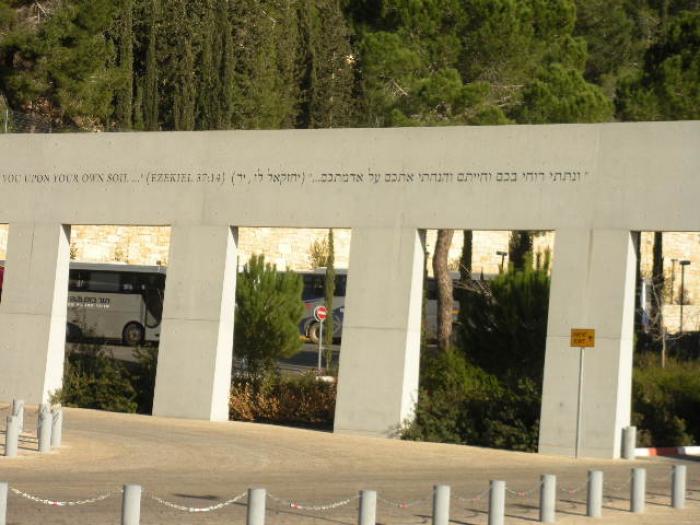 למרות המצב הנוראי והקשה של העצמות היבשות, יחזקאל שומע מפי ה' שיש תקווה וגאולה. א. צטט מהחזון את הפסוקים המתארים את הגאולה.ב. תאר כיצד הגאולה המתוארת בחזון התממשה בדורנו.ג. הסבר מדוע בחרו בשער הכניסה ל"יד ושם" לחרוט את הפסוק "וְנָתַתִּי רוּחִי בָכֶם וִחְיִיתֶם וְהִנַּחְתִּי אֶתְכֶם עַל אַדְמַתְכֶם"? שירת התקווה והקשר שלה לחזון העצמות היבשותכנגד הייאוש העולה מן הטענה: "הִנֵּה אֹמְרִים יָבְשׁוּ עַצְמוֹתֵינוּ וְאָבְדָה תִקְוָתֵנוּ נִגְזַרְנוּ לָנו".חיבר נפתלי-הרץ אינבר את שיר התקוה, שמאוחר יותר עובד והפך להמנון של מדינת ישראל:עוֹד לֹא אָבְדָה תִּקְוָתֵנוּהַתִּקְוָה הַנּוֹשָׁנָהמִשּׁוּב לְאֶרֶץ אֲבוֹתֵינוּלְעִיר בָּהּ דָּוִד חָנָה.כָּל עוֹד בִּלְבָבוֹ שָׁם פְּנִימָהנֶפֶשׁ יְהוּדִי הוֹמִיָּהוּלְפַאֲתֵי מִזְרָח קָדִימָהעֵינוֹ לְצִיּוֹן צוֹפִיָּה.חזון העצמות היבשותפרק לז, א-יד כותרתלשון הכתוב(ד) וַיֹּאמֶר אֵלַי הִנָּבֵא עַל הָעֲצָמוֹת הָאֵלֶּה וְאָמַרְתָּ אֲלֵיהֶם הָעֲצָמוֹת הַיְבֵשׁוֹת שִׁמְעוּ דְּבַר ה':(ה) כֹּה אָמַר אֲדֹנָי ה' לָעֲצָמוֹת הָאֵלֶּה הִנֵּה אֲנִי מֵבִיא בָכֶם רוּחַ וִחְיִיתֶם:(ו) 	וְנָתַתִּי עֲלֵיכֶם גִּדִים וְהַעֲלֵתִי עֲלֵיכֶם בָּשָׂר וְקָרַמְתִּי עֲלֵיכֶם עוֹר 	וְנָתַתִּי בָכֶם רוּחַ וִחְיִיתֶם וִידַעְתֶּם כִּי אֲנִי ה':(ז) וְנִבֵּאתִי כַּאֲשֶׁר צֻוֵּיתִי 	וַיְהִי קוֹל כְּהִנָּבְאִי וְהִנֵּה רַעַשׁ וַתִּקְרְבוּ עֲצָמוֹת עֶצֶם אֶל עַצְמוֹ:(ח) וְרָאִיתִי וְהִנֵּה עֲלֵיהֶם גִּדִים וּבָשָׂר עָלָה וַיִּקְרַם עֲלֵיהֶם עוֹר מִלְמָעְלָה וְרוּחַ אֵין בָּהֶם:(ט) וַיֹּאמֶר אֵלַי הִנָּבֵא אֶל הָרוּחַ הִנָּבֵא בֶן אָדָם וְאָמַרְתָּ אֶל הָרוּחַ 	כֹּה אָמַר אֲדֹנָי ה' מֵאַרְבַּע רוּחוֹת בֹּאִי הָרוּחַ וּפְחִי בַּהֲרוּגִים הָאֵלֶּה וְיִחְיוּ:(י) 	וְהִנַּבֵּאתִי כַּאֲשֶׁר צִוָּנִי 	וַתָּבוֹא בָהֶם הָרוּחַ וַיִּחְיוּ וַיַּעַמְדוּ עַל רַגְלֵיהֶם חַיִל גָּדוֹל מְאֹד מְאֹד: סמה התרחש?החכמיםהחזון התרחש במציאות אירוע הסטורי - העצמות של מתים קמו לתחייה לנגד עיניו החזון לא התרחש במציאותאירוע נבואי - העצמות של מתים קמו לתחייה רק במחזה נבואיהביטוי בלשון הכתובהמושגהמשמעותשינוי העומק שיתרחש בזמן הגאולה"בֹּאִי הָרוּחַ - וּפְחִי בַּהֲרוּגִים הָאֵלֶּה וְיִחְיוּ""וְנָתַתִּי רוּחִי בָכֶם... - וִידַעְתֶּם כִּי אֲנִי ה' "